GSA Meeting Agenda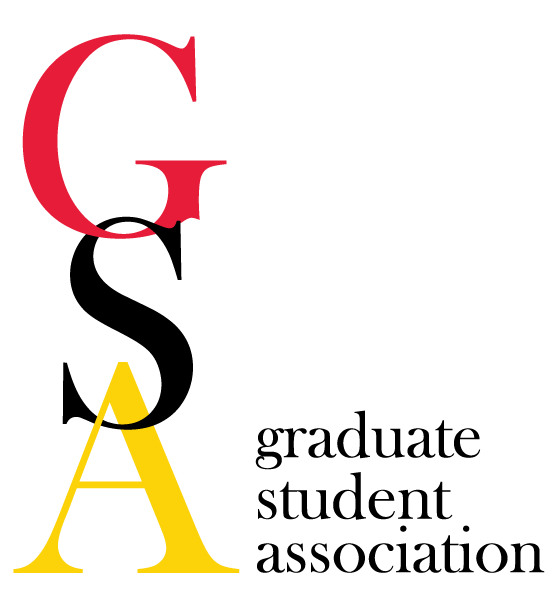 Date: 06/01/16Welcome/Call to order Called to order at 5:05pm by C. ChandlerRepresentatives in attendanceMorgan Bunting		Danielle Abraham	Kimberly FilcekRamon Martinez	Julia Peter		Susannah ShisslerAmanda Labuza		Janelle Geist		Chieh-ling YangSarah Rudzinskas	Quinton Banks		Bilal KhokarDevin Snyder		Courtney Chandler 	Lain HostelleySusan Klumpner	Laura BozziReview minutes of previous meeting Motion to approve minutes: J. PeterSecond: R. MartinezReportsPresident C. Chandler Announcements Collaborative Teaching Fellows ProgramSummer informational meeting at JHU on June 9thAll graduate students welcomeTeaching opportunities at different schools in Baltimore AreaMust be able to travel to campusUMB-UMBC Partnership SymposiumMeet & Confer Committee Upcoming meeting, June 21, 2016A. Labuza initiated discussion for ideas to bridge at the next Meet and Confer Committee meetingDental insuranceParking updatePartnership between UMB and UMCPAttendees: Amber Mueller, Courtney Chandler, Amanda Labuza, Danielle Abraham, Laura Bozzi.If you have something you want brought up in this meeting, mention it at the June GSA Meeting or email umb.gsa.president@gmail.com or umb.gsa.sec@gmail.com. Survey ResultsVice President L. Hostelley  Announcements: No announcements at this timeSocial Activities Committee  Planning for summer social, ideas are welcome! Contact umb.gsa.vp@gmail.com or umb.gsa.sec@gmail.com. USGA AnnouncementsNo announcements, USGA on break for summerTreasurer D. SnyderAccount Total: $9335.96Waiting on reimbursement from USGA ($1000.00) for Halal on the Lawn and Cyndi Rice ($540.00) for. St. Patrick’s Day EventAlso, waiting to hear report of results from SNAC Bubble Ball for funding purposesFinance CommitteeAwards: No travel awards at this timeSecretary E. DixonAnnouncements Please contact umb.gsa.sec@gmail.com if you are not receiving emails or information about GSA Meetings.Goad to improve communication in the upcoming year, any suggestions welcomed!Professional Development CommitteeGRC Grad Council rep M. Bunting Announcements: No announcements at this timeU of M grad council PR  Announcements The next edition of the Grad Gazette is planned for August. Please contact umb.gsa.pro@gmail.com or umb.gsa.sec@gmail.com with ideas or summer articles. Communications CommitteeMeyerhoff : No announcementsNOVA A. LabuzaWorking on reimbursements from Halal on the LawnRemainder of donations that could not go to Spring Grove were donated to House of Ruth. Remainder of donations will be used throughout the year. NOVA was given $525.00 for the year. $420.00 allocated to Spring Grove Bingo for Snacks, but point person will not provide receipts at this time so money remains in the GSA account.Remaining money will be used for supplies for Port Discovery in July (date to be determined).Other summer event includes a movie night (“Concussion”) with discussion by faculty on TBI.Old Business: New Business: Changes to the GSA meeting forum to start in the new semester. Please fill out survey to improve how meetings are run in the new year. (We appreciate all the feedback we can get!) Upcoming EventsGraduate School Orientation, August 17-18, 2016.Schedule to be determined for Crab Feast and Camden SocialNeed to coordinate with departmental orientation schedulingSummer meeting will be focused on planning for orientationOther Business/AnnouncementsConcerns about website, needs to be updated both for the graduate school and GSA.GSA website is hoped to be updated by August. Reported freeze on changes to website in order to overturn information for new format.UMB MSSA to host Iftars on Tuesdays and Thursdays during the month of Ramadan. UMB MSSA collecting donations for event. Please go to https://www.gofundme.com/umbmssa-iftars or https://www.facebook.com/umarylandmssa/ for more information. Date of next meeting: July 27, 2016 in SMC Campus Center, Room 351	Proposal to move summer (July/August) meeting to July 27, 2016.	C. Chandler motions to move Summer meeting to July 27, 2916.		Seconded by S. Rudzinskas	Motion to adjourn meeting by C. Chandler. 		Seconded by J. Peter		Meeting adjourned at 5:30pm. 